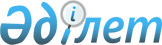 О внесении изменений и дополнений в постановление Правительства Республики Казахстан от 17 апреля 2000 года N 590
					
			Утративший силу
			
			
		
					Постановление Правительства Республики Казахстан от 13 июня 2002 года N 640. Утратило силу - постановлением Правительства РК от 17 марта 2005 года N 237

     Правительство Республики Казахстан постановляет: 

     1. Внести в постановление Правительства Республики Казахстан от 17 апреля 2000 года N 590 P000590_ "О создании Межведомственной комиссии по вопросам ратификации Республикой Казахстан Киотского протокола к Рамочной Конвенции Организации Объединенных Наций об изменении климата и выполнения обязательств Республики Казахстан по Рамочной Конвенции Организации Объединенных Наций об изменении климата" следующие изменения и дополнения: 

    в пункте 1: 

    1) ввести в состав Межведомственной комиссии по вопросам ратификации Республикой Казахстан Киотского протокола к Рамочной Конвенции Организации Объединенных Наций об изменении климата и выполнения обязательств Республики Казахстан по Рамочной Конвенции Организации Объединенных Наций об изменении климата:     Есенбаева                    - Министра экономики и торговли 

    Мажита Тулеубековича           Республики Казахстан, 

                                   председателем     Джакупова                    - первого вице-Министра транспорта 

    Кабибулу Кабеновича            и коммуникаций Республики 

                                   Казахстан     Тасбулатова                  - заместителя Министра обороны 

    Абая Болюкбаевича              Республики Казахстан     Кощанову                     - директора Департамента 

    Жанаркуль Тогузбаевну          законодательства Министерства 

                                   юстиции Республики Казахстан     Могильного                   - директора Департамента науки 

    Валерия Валентиновича          Министерства образования и науки 

                                   Республики Казахстан     Тлеумуратова                 - директора Департамента 

    Юрия Джумабаевича              непроизводственных платежей 

                                   Министерства государственных 

                                   доходов Республики Казахстан     Кима                         - директора Департамента 

    Афанасия Григорьевича          организационно-контрольной и 

                                   кадровой работы Агентства 

                                   Республики Казахстан по чрезвычайным 

                                   ситуациям     Мешимбаеву                   - директора Департамента 

    Анар Ертулевну                 социально-экономического анализа 

                                   Агентства по стратегическому 

                                   планированию Республики 

                                   Казахстан (по согласованию);     строку:     "Утегулов Маулен             - заместитель директора 

    Амангельдиевич                 Департамента макроэкономики и 

                                   финансовой статистики 

                                   Министерства финансов 

                                   Республики Казахстан"     изложить в следующей редакции:     "Утегулов                    - исполняющий обязанности 

    Маулен Амангельдиевич          директора Департамента 

                                   государственного заимствования 

                                   Министерства финансов 

                                   Республики Казахстан"; 

      вывести из указанного состава: Кулекеева Жаксыбека Абдрахметовича, Абсаметова Малиса Кудысовича, Калюжного Вячеслава Афанасьевича, Кусаинова Марата Абсеметовича, Кусаинова Абельгазы Калиакпаровича; 

     2) в Положении о Межведомственной комиссии по вопросам ратификации Республикой Казахстан Киотского протокола к Рамочной Конвенции Организации Объединенных Наций об изменении климата и выполнения обязательств Республики Казахстан по Рамочной Конвенции Организации Объединенных Наций об изменении климата, утвержденном указанным постановлением: 

     в пункте 4 слова "Заместитель Премьер-Министра Республики Казахстан" заменить словами "Министр экономики и торговли Республики Казахстан"; 

     пункт 11 дополнить подпунктами 15)-21) следующего содержания: 

     "15) по межведомственной координации работ по сокращению использования озоноразрушающих веществ в Республике Казахстан; 

     16) по изучению возможности внедрения экономических механизмов, совершенствующих управление использования природных ресурсов и охрану окружающей среды; 

     17) по осуществлению проектов в энергетическом секторе, которые направлены на внедрение возобновляемых источников энергии, уменьшение эмиссии парниковых газов и других загрязняющих веществ, развитие транспортного парка, использующего в качестве топлива природный газ, электричество; 

     18) по утилизации попутных газов на нефтяных месторождениях, метана на угольных шахтах и местах захоронения отходов, заменив традиционные виды топлива (уголь, нефть) на экологически чистое энергетическое сырье (природный газ); 

     19) по внедрению новых энергосберегающих технологий в промышленности, производство оборудования для малой энергетики: минигидроэлектростанции, ветровые агрегаты для производства электроэнергии и выполнения механических работ, развитие производства солнечных батарей и солнечных водонагревательных коллекторов; 

     20) по осуществлению проектов в сельском хозяйстве, которые направлены на улучшение землепользования, посадку лесных насаждений, внедрение передовой технологии, использование малой энергетики ветровой и солнечной энергетики для села; 

     21) по координации проектов в рамках международных договоров по: 

     1) борьбе с опустыниванием 

     2) защите озонового слоя 

     3) сохранению биологического разнообразия 

     4) предотвращению трансграничного загрязнения воздуха 

        на большие расстояния". 

     2. Настоящее постановление вступает в силу со дня подписания. 



         Премьер-Министр 

     Республики Казахстан 
					© 2012. РГП на ПХВ «Институт законодательства и правовой информации Республики Казахстан» Министерства юстиции Республики Казахстан
				